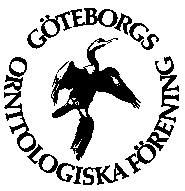 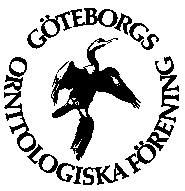 	Verksamhetsberättelse 2019	Göteborgs Ornitologiska FöreningMedlemsantalAntalet medlemmar vid utgången av 2019 uppgick till 1 847, varav 372 ingick i familjemedlemskap. Motsvarande siffror år 2018 var 1 908/433, och år 2017 1 866/428. Av dessa var 39 % kvinnor och 61 % män. Prenumerationer57 stycken biblioteks- och utbytesprenumerationer.Föreningens funktionärerStyrelsen har sedan årsmötet inte haft någon ordförande, men bestått av följande ledamöter:Manne Strömbäck (vice ordförande), Anna Lena Ringarp (sekreterare), Roden Bergenstein (kassör) och Johan Ander, Berndt Andersson, Ulla Arnberg, Jan Funke, Leif Jonasson, Leif Lithander, Hampus Lybeck, Annica Nordin, Per Tengroth och Per Undeland.Revisorer har varit Crister Eriksson och Mona HanssonRevisorssuppleanter: Stina Andreasson och Bo SobéusValberedningen har bestått av Stig Fredriksson, Tommy Järås och Berndt LindbergStyrelsens verksamhetStyrelsen har sammanträtt elva gånger under året. Föreningens årsmöte hölls den 7 april. Extra årsmöte hölls 26 augusti på Ekliden för att anta nya stadgar.EkonomiSe separat resultat- och balansräkning, tillgänglig på hemsidan.Fåglar på VästkustenFåglar på Västkusten utkom enligt plan med fyra nummer under 2019. Innehållet har varit inriktat på fågeltexter med varierande omfattning med koppling till Västkusten i allmänhet och Göteborgsområdet i synnerhet. Ambitionen har varit att hålla utgivningsplanen, bibehålla samma goda kvalitet på innehåll och layout samt att ge medlemmarna varierande innehåll och givande information om insatser och aktiviteter som sker inom föreningen. Redaktionen och styrelsen bedömer att denna lyckats mycket väl med uppsatta mål under året. Tidningen trycktes liksom tidigare hos Ale Tryckteam AB genom ett väl fungerande samarbete. Huvudsakliga annonsörer under året har varit AviFauna Naturresor, Getteröbutiken, Götaplatsen Foto och Måsen Webbhandel.Villa EklidenUnder året har Göteborgs Stad gjort underhåll på Ekliden, bl a med målning av fasaden. Styrelsen har också initierat en allmän uppstädning av lokalerna och en genomgång av böcker och tidskrifter, där dubbletter rensats ut. På grund av återkommande inbrott har ett säkerhetsskåp installerats för förvaring av en nyinköpt projektor och annat som eventuellt kan vara stöldbegärligt.StudieverksamhetFöreningen har i samarbete med Studiefrämjandet genomfört två studiecirklar med 21 deltagare. UngdomsverksamhetGOF har, för Naturhistoriska museet, hållit två guidade turer under sommaren och tidig höst 2019. Antalet platser var begränsat till 15 barn och åldern på deltagarna var mellan 3 och 10 år. Båda aktiviteterna var glädjande nog fullbokade. Dessutom genomfördes en klassaktivitet i december på initiativ av en lärare på Hagenskolan.Aktiviteter för vardagsledigaVardagsvandringarna har fortsatt varje torsdag hela året, oberoende av helgdagar och väder. Under årets sista vandring i Änggårdsbergen, som var nr 473 sedan starten för tolv år sedan, sågs bl a tallbitar och hökuggla. Antal deltagare var totalt 317, vilket var fler än tidigare år. 52 % var kvinnor. 193 av deltagarna var med 1–2 gånger under året, medan 40 var med varje månad eller oftare. I genomsnitt var det 32 deltagare på vandringarna, och som mest var det 76 personer den 28/2 vid Torslandaviken. Alla som deltar regelbundet förutsätts vara medlemmar i GOF. Totalt blev det 52 vandringar på 46 lokaler, av dessa var 8 nya – bl a Fävren, Hermanö och Trädgårdsföreningen. Som guider fungerade 27 engagerade och kunniga fågelskådare. Programmet bestäms, liksom tidigare, ett halvår i taget på stormöte.Föredrag och öppet husLiksom tidigare år har vi träffats första söndagen i månaden januari–mars och september–december, sammanlagt sju tillfällen, för föredrag med bildvisning. Vi hade dessutom en bildvisning som introduktion till årsmötet i april. Det nya för i år är att vi från höstterminen bytt lokal från Naturhistoriska muséet till en föreningslokal på Södra Allégatan nära Järntorget. Det centrala och lättillgängliga läget tror vi är en fördel, eftersom antalet besökare ökat med nära 20 % till i snitt nästan 60 per evenemang. Fikagruppen, under ledning av Lisbet Eliasson, har sett till att vi även i den nya lokalen kan umgås kring kaffe och kaka. Allt överskott går till fågelskyddet inom vårt verksamhetsområde.Även föredragen, med bildvisning och trevlig samvaro kring kaffe och smörgåsar i vår föreningslokal Ekliden i Västra Frölunda, har lockat många – i snitt 40 besökare per gång. Det är alltid tredje måndagen i månaden under januari–april och september–december (åtta tillfällen). Dessutom har vi haft ”öppet hus” på Ekliden första måndagen i månaden.  Vi har träffats helt informellt, fikat och pratat om allt möjligt som rör fåglar, fågelskådning och vår förening.LadybirdsFöreningens kvinnliga nätverk har ökat medlemstalet till 136. Under året genomfördes nio exkursioner och två planeringsträffar. Deltagarantalet varierade mellan 5 och 30.Exkursioner och resorFöreningen har som vanligt erbjudit sina medlemmar ett varierat utbud av utflykter och exkursioner under året. Föreningen har genomfört 14 dagsturer och fem resor som har varit förenade med övernattningar; till Skåne i februari och september, till Dalsland i april, till Kvismaren och Tåkern i maj och till Öland i oktober. Därtill gjorde föreningen två utlandsresor under året: till Södra Portugal 24 april – 3 maj och till Georgien 27 september – 6 oktober.Totalt deltog ca 260 medlemmar på våra exkursioner. Den s k naturskatt, som vi tar ut på våra exkursioner har till vårt fågelskyddsarbete under året gett totalt drygt 21 000 kr från utlandsresorna och nästan 12 000 kr från resor inom landet.Hemsida och övrig närvaro på nätetUnder året har en välbehövlig modernisering av hemsidan gjorts. Den är nu anpassad till läsning på såväl mobil och Ipad som dator. Strukturen är enkel och tydlig vilket gör den lättnavigerad och överskådlig. Hemsidan är uppdaterad och relevant. Den innehåller programmet, information om hur man blir medlem, information om föreningens styrelse, funktionärer och kommittéer. Styrelsen vill också sprida arbetet med att uppdatera sidan, vilket är möjligt med den nya plattformen WordPress som inte kräver särskilda program eller förkunskaper.Under året öppnades en ny kanal på Youtube där filmer från GOFs verksamhet läggs upp. Vidare finns GOF på Facebook med en sida och fyra grupper. Sidan är till för att puffa för kommande aktiviteter och grupperna för att medlemmar ska kunna interagera och redovisa bilder och texter från genomförda aktiviteter.Appen Göteborgs SkådarguideAppen lanserades under året och har genererat inkomster till föreningen.FågelskyddFågelskyddskommittén har under året varit närmast vilande men gjorde en nystart i slutet av året.Regionala rapportkommittén (Rrk)Rrk Göteborg har under året arbetat med löpande administrering och validering av fågelobservationer i Artportalen, samt sammanställning av observationer till årsrapporten Fåglar i Göteborgstrakten. Efter att ha dragits med en långvarig försening är utgivningen av densamma nu äntligen ikapp, under året har FiG 2016 och FiG 2017 utkommit, och FiG 2018 ligger vid årets slut färdig för tryckning. Vidare har Rrk fortsatt arbetet med utveckling av fyndstatistik och en presentation av Rrk:s arbete på hemsidan.InventeringInventeringsgruppen har under 2019 bara haft tre medlemmar, men genomfört rovfågelinventering på Hisingen under vintern. Man har även deltagit i den nationella våtmarksinventeringen.NidingenVerksamheten på Nidingens fågelstation 2019 pågick kontinuerligt under tiden 11 mars –18 november. Ca 90 personer deltog i verksamheten och transporter sköttes med föreningens båt ”Stuff”. Under året ringmärktes 11 945 fåglar, vilket är det bästa året sedan 2012.  Antalet ringmärkta arter uppgick till 104, vilket är normalt. Den 18 maj blev årets bästa fångstdag med 772 ex och med lövsångare (505 ex) som dominerande art. Totalt under året inkom återfynd av 51 individer från 20 olika arter samt svar på främmande ringmärkta individer från 19 individer av 14 arter. Dessutom avlästes 86 färgmärkta silltrutar från Nidingen på diverse platser i Europa och Afrika. Totalt häckade 25 arter 2019. Tretåiga måsarna häckade med 51 par, vilket är det mesta sedan 1980. Snatterand som blev ny häckfågelart 2018 häckade även 2019. För första gången sedan 1997 så häckade inga knölsvanar på ön.TorslandavikskommitténVi har haft samråd med bl a Göteborgs Hamn AB, Länsstyrelsen och Park- och naturförvaltningen. Vi har haft ett mycket givande samarbete med Föreningen Torslandavikens Naturreservat (FTN) vad gäller miljöärenden, inventeringar, skötselfrågor och olika projekt. Vadehavet skulle varit klart under 2019 med montering av pumpsystem och provkörning av in- och utpumpning av vatten, men arbetet har tyvärr blivit fördröjt av upphandlings- och kostnadsskäl.  I syfte att skapa fler beteshävdade strandområden som framför allt gynnar vadare har vadarstranden vid fågeltornet i Karholmsbassängens norra del bearbetats, liksom även strandavsnittet från pumpstationen vid fågelmatningen och en bit söderut längs Karholmen. Under slutet av året uppfördes en byggnad för häckande backsvalor som har bekostats av GOF och FTN. Andra projekt som har initierats och påbörjats är bygglov för fågeltorn och gömslen samt förslag på områden för våtmarksrestaurering.Vi har framfört en begäran till Länsstyrelsen om att fågelinventeringarna, som har pågått sedan 2007 men av budgetskäl upphört, behöver återupptas och att en utvärdering är angelägen.Utåtriktad verksamhetFöreningen har lett fågelguidningar för Naturhistoriska museet i samband med ”Vinterfåglar inpå knuten” i januari och värvade medlemmar i samband med Folk och fåglar i Varberg i september. Styrelsens tackStyrelsen tackar alla funktionärer, exkursionsledare, kommittéledamöter och andra som lägger ned tid och energi på föreningens olika verksamheter. Det är viktiga insatser för att hålla föreningen levande.Göteborg 2020-03-10Manne Strömbäck	Anna Lena Ringarpvice ordförande	sekreterare